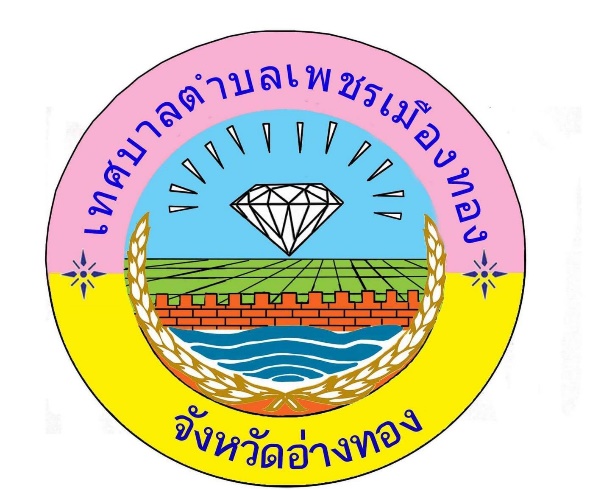 แผนภูมิขั้นตอนการขออนุญาตรื้อถอนอาคารเอกสารประกอบการพิจารณา 1. บัตรประจำตัวประชำชนและสำเนาทะเบียนบ้านผู้ขออนุญาต2. สำเนาโฉนดที่ดินแปลงที่ตั้งของอาคารที่ขออนุญาต3. หนังสือรับรองของผู้ประกอบวิชาชีพวิศวกรรมควบคุมของผู้ออกแบบขั้นตอนวิธีการ และสิ่งป้องกันวัสดุร่วงหล่นในการรื้อถอนอาคาร (กรณีที่เป็นอาคารมีลักษณะ ขนาดอยู่ในประเภทเป็นวิชาชีพควบคุม 2. หนังสือแสดงความยินยอมของวิศวกรผู้ควบคุมงาน (แบบ น.4) 3. แผนผังบริเวณ แบบแปลน และรายการประกอบแบบแปลนติดต่อสอบถาม : กองช่าง เทศบาลตำบลเพชรเมืองทองโทร ๐-๓๕๖๑-๐๗๒๕ ต่อ ๖๐๔